23 сентября 2018 года работники культуры Верхнеграчинского ЦПСДК провели тематический час "Пиво - вред для здоровья". Рассказали подросткам о вредном влиянии пива на организм растущего человека, развеяли мифы о пользе пива и как важно вести здоровый образ жизни для долгой и счастливой жизни.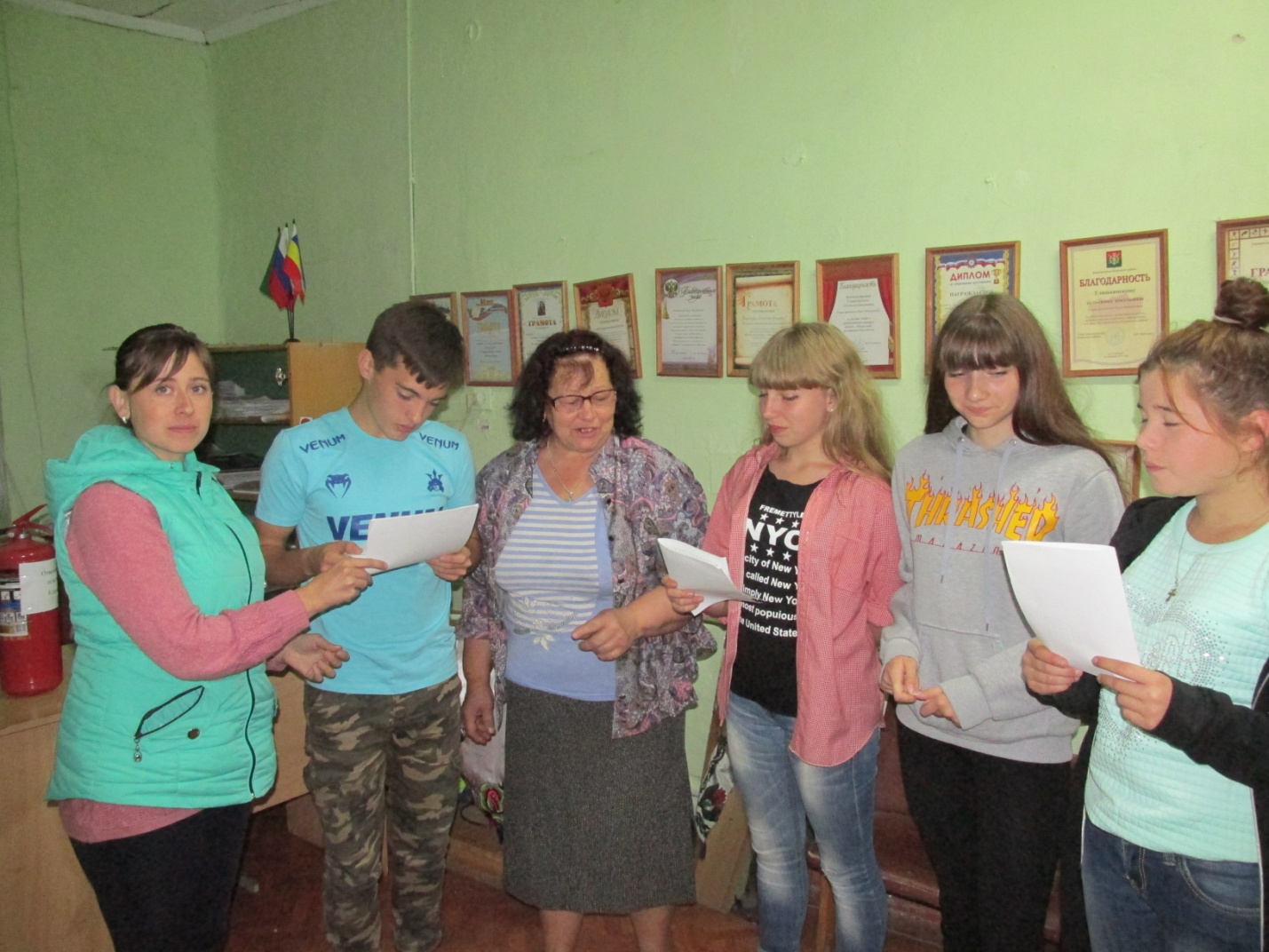 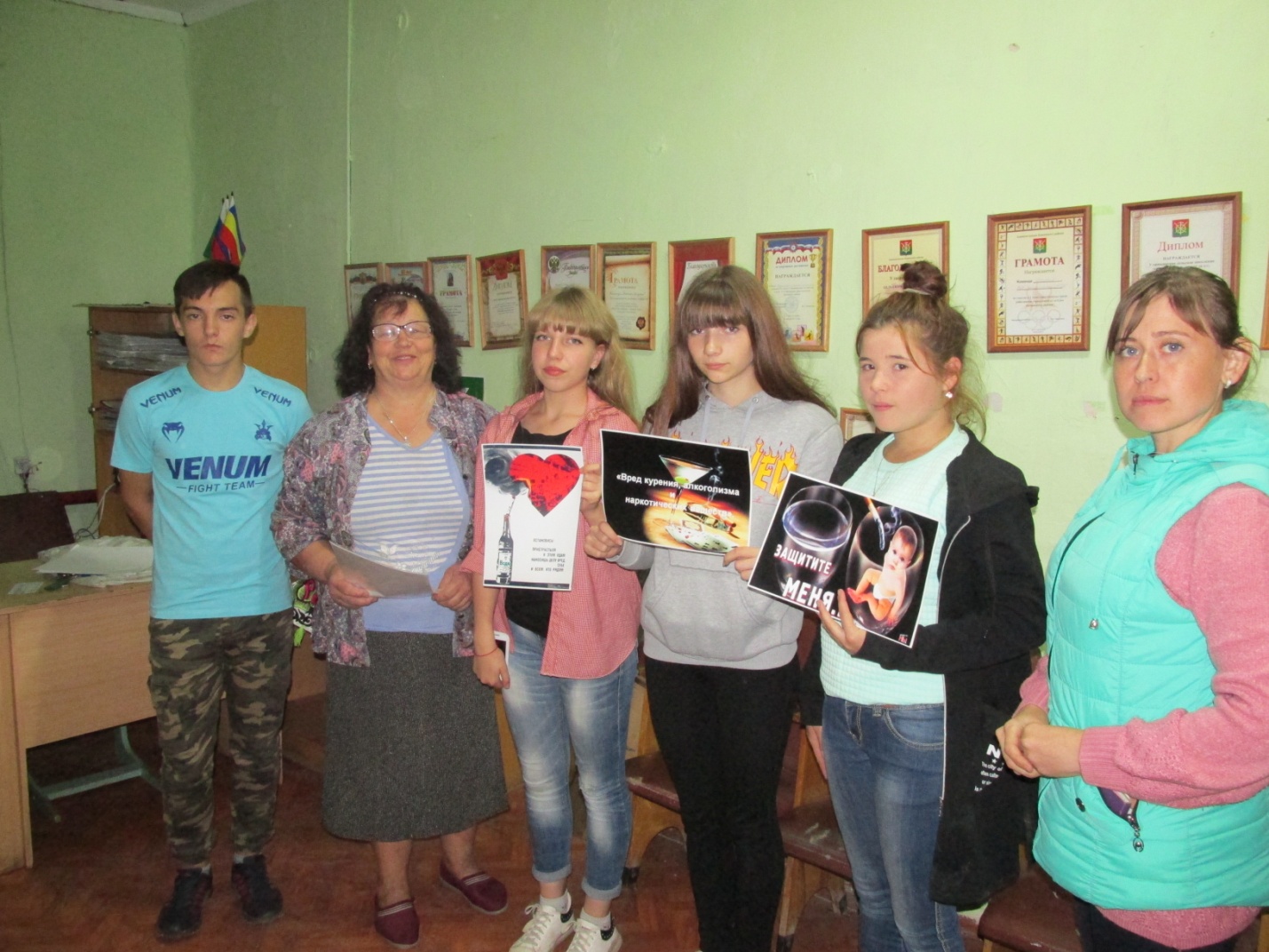 